DIVERGENT BOUNDARY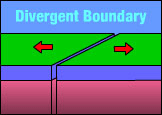 A divergent boundary is a boundary between two plates that are moving apart.Divergent Boundaries create rift valleys and mid ocean ridges.Rift valley:									Ocean ridge:East African Rift Valley						Mid Atlantic Ocean Ridge					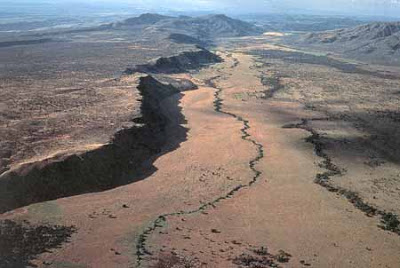 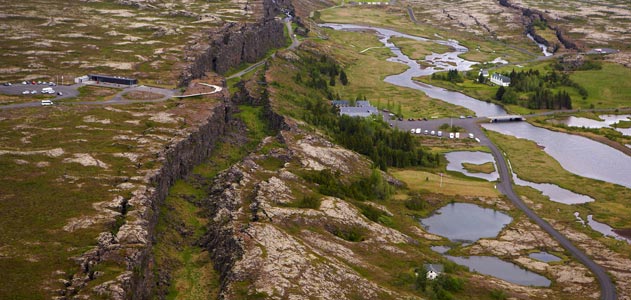 African Plate is moving apart from itself		Eurasian Plate is moving away from the North American Plate